ЧерепахаЗадачи: продолжать развивать изобразительное творчество. Учить передавать в рисунке образ черепахи. Закреплять технические навыки и умения в рисовании. Упражнять в рисовании цветными восковыми мелками, акварельной краской. Воспитывать эстетическое восприятие природы. Развивать цветовосприятие и чувство композиции.Ход занятия:Отгадать загадку: «Она медленно ползет, Панцирь на спине везет.Панцирь каменный,Рубаха, а в рубахе»- (черепаха)Ответить на вопросы:Как выглядит черепаха? Какая она бывает? (сухопутная и морская) ОтличияЧто едят черепахи?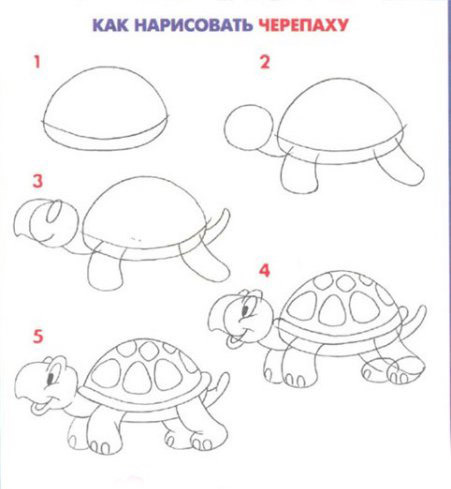 Предложить ребенку нарисовать черепаху: восковыми мелка (можно заменить свечкой), а затем залить акварелью.Сначала необходимо нарисовать контур простым карандашом. Затем обвести его восковыми мелками , при желание нарисовать на клеточках панциря узоры, затем залить акварелью (акварель – это красочка, которая любит воду). 